Australian Capital TerritoryGaming Machine Approval 2018 (No 21)Notifiable instrument NI2018–716made under the Gaming Machine Act 2004, section 69 (Approval of gaming machines and peripheral equipment)1	Name of instrumentThis instrument is the Gaming Machine Approval 2018 (No 21).2	Commencement This instrument commences the day after the date of notification.ApprovalI approve the gaming machine(s) described in the attached Schedule to this instrument.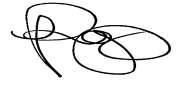 Dale PeggDelegateACT Gambling and Racing Commission4 December 2018 For further information please contact the approved supplier.Konami Australia Pty LtdKonami Australia Pty LtdSubject: Alternate Hardware AssembliesSubject: Alternate Hardware AssembliesGame NameTouchDash Button PanelApplication Reference Number39-A1340/S01Wymac Gaming Solutions Pty LtdWymac Gaming Solutions Pty LtdSubject: New Gaming Machine PlatformSubject: New Gaming Machine PlatformDevice NameARCADIA GTU PlatformPlatform / Cabinet DetailsArcadia GTU – Casino TopApplication Reference Number90-A0017/S01Wymac Gaming Solutions Pty LtdWymac Gaming Solutions Pty LtdSubject: Additional Topper Assembly & Topper ArtworkSubject: Additional Topper Assembly & Topper ArtworkDevice NameArcadia GTU TopperApplication Reference Number90-A0023/S01Wymac Gaming Solutions Pty LtdWymac Gaming Solutions Pty LtdSubject: Additional AssembliesSubject: Additional AssembliesDevice NameCashbox Door Loom and Top Door LoopbackApplication Reference Number90-A0031/S01Wymac Gaming Solutions Pty LtdWymac Gaming Solutions Pty LtdSubject: Bugfix Gaming Machine GameSubject: Bugfix Gaming Machine GameGame NameGoddess of Fortune (3 iSAP Levels)Specification Number90.B0011Application Reference Number90-A0032/S01Wymac Gaming Solutions Pty LtdWymac Gaming Solutions Pty LtdSubject: Bugfix Gaming Machine GameSubject: Bugfix Gaming Machine GameGame NameGoddess of Fortune (3 iSAP Levels)Specification Number90.BG011Application Reference Number90-A0032/S01Wymac Gaming Solutions Pty LtdWymac Gaming Solutions Pty LtdSubject: Regression Tested GameSubject: Regression Tested GameGame NameGolden Fang Specification Number90.B0009Application Reference Number90-A0033/S01Wymac Gaming Solutions Pty LtdWymac Gaming Solutions Pty LtdSubject: Regression Tested GameSubject: Regression Tested GameGame NameGolden Fang Specification Number90.BG009Application Reference Number90-A0033/S01